ANALÝZA ENERGIE1. Jaké zdroje energie užívá škola?  Plyn, elektřina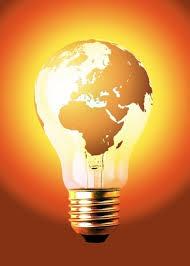 2. Jakou má škola spotřebu energie na vytápění?3. Kolik škola platila za energii za poslední rok?  Plyn měsíčně 16 000. Elektřina – čtvrtletně 25 000.4. Jaká je roční spotřeba elektřiny a kolik za ni škola zaplatila?5. Je spotřeba energie průběžně kontrolována?  Ano, pan školník to průběžně kontroluje 6. Jaká je spotřeba energie na osobu? 7. Víte, jaká je spotřeba energie v pracovních dnech, o víkendu a během prázdnin? O víkendu ne 8. Máte ve škole nápojový či jídelní automat? Ne 9. Co dělá škola pro šetření energie?  Kontroluje zhasínání, na topeních jsou termoventily, nová okna, zateplení, měření vlhkosti ve třídách.10. Má škola provedený energetický audit? Ano11. Čím je škola vytápěna? Plynem12. Jak je řízeno vytápění?  Školníkem 13. Jakým způsobem (čím) je škola zateplena? Polystyrénem14. Jsou součástí topného systému čerpadla? Jak je staré?  Ano, 5 let 15. Máte na radiátorech nainstalované termostatické ventily?  Na některých ano16. Jsou za topením umístěny izolační desky? Ne, jen v MŠ 17. Jsou před radiátory umístěny kryty nebo jiné překážky, které brání proudění tepla do místnosti?  Nejsou, jen v MŠ18. Měří se někde v prostorách školy teplota vzduchu? Kde máte umístěny teploměry?  V učeně ICT, družině, sborovně, tělocvičně a ve třídách19. Můžete ovlivňovat teplotu ve třídách? Ano20. Jaká je průměrná teplota udržovaná v topné sezóně ve třídách? 20 stupňů21. Jaká je průměrná teplota udržovaná v topné sezóně  v jídelně?  20 stupňů22. Je v prostorách školy, které se nevyužívají vůbec nebo zřídka, udržována nižší teplota?  Ano23. Jsou žáci a učitelé se způsobem regulace tepla ve vaší škole spokojeni?  Většinou ano24. Jaké máte ve škole ohřívače vody? Kolik?   Ano, sborovna, wc, družina, úklidová místnost, školka, třída 1. stupně. Bojlery a průtokové ohřívače.25. Jak často jsou ohřívače kontrolovány a udržovány? 26. Jaká je regulace ohřevu teplé vody? termostat27. Na jakou teplotu se voda ohřívá? 40 C28. Jak dlouho trvá v jednotlivých místnostech, než teče teplá voda?              Třídy: ne             Toalety: hned             Kuchyně: hned              Úklidové místnosti: hned29. Jak je tepelně izolován akumulátor (např. bojler) teplé vody? 30. Máte ve škole izolováno potrubí, které rozvádí teplou vodu? ne31. Jaký typ oken máte ve škole? Jaké mají výhody a nevýhody? Plastová, nevýhody - málo větrají, výhoda - dobře se umývají, mají žaluzie, nerozbijí se.32. Dovírají se okna dobře, nejsou zkřížená?   Ne33. Jsou škvíry pod parapety nebo mezi rámem a zdí? Ne34. Je v oknech těsnění?  Ano35. Proudí zavřenými venkovními dveřmi dovnitř studený vzduch? Ano 36. Napište, jakým způsobem obvykle větráte. Celým oknem a ventilačkou37. Využívá škola rekuperaci? Ne38. Jaké spotřebiče necháváte ve stand-by modu (v klidovém režimu)?   Žádné39. Jaké typy zdrojů světla jsou ve škole používány? V jakém množství?  Zářivky, běžné žárovky40. Jaká je spotřeba energie na osvětlení jednotlivých prostor za vyučovací týden? Ve  kterých místnostech by se podle vašeho názoru vyplatila výměna svítidel? Všude v ZŠ, v MŠ jsou nové zářivky, svítidla.41. Zhasínáte světlo po odchodu z místnosti?  Ano 42. Do jakých energetických tříd spadají kuchyňské spotřebiče? Jsou velmi staré.43. Jakým způsobem jsou rozmístěny spotřebiče ve školní kuchyni?  Odděleně44. Vede se v kuchyni statistika např. spotřeby elektřiny na jedno jídlo? Ano